          《在线课堂》学习单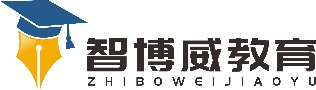 班级：                姓名：                 单元数学5年级上册第5单元课题解方程例3 学会解形如a- x=b的方程温故知新1.含有未知数的(　　　)叫方程。A.等式　　　　B.式子　　　　C.不等式2.下列是方程的是(　　　)。A.5y-5=0　B.5×3+9=24　C.z+6　D.13x-5>8自主攀登用等式的性质解方程：12- x=8用减法的各部分之间的关系解方程        12- x=8用移项的方法解方程12- x=8稳中有升1、解方程。（1）18-x=6          （2）42-x=19      （3）3.2÷x=82、一只鹅的质量是一只鸭的质量的2倍，一只鹅重4.7千克，一只鸭重多少千克？说句心里话